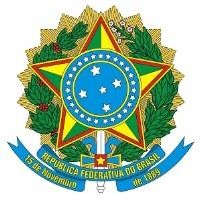 MINISTÉRIO DA EDUCAÇÃOUNIVERSIDADE FEDERAL DA BAHIAEMPRESA BRASILEIRA DE SERVIÇOS HOSPITALARES HOSPITAL UNIVERSITÁRIO PROFESSOR EDGARD SANTOSINSTRUÇÕES PARA SUBMISSÃO DE PROJETOCadastrar o Pesquisador Responsável e o Projeto no REDE PESQUISA (http://sig.ebserh.gov.br/redepesquisa/), para que o setor de pesquisa (SGPIT)  possa avaliar a exequibilidade do projeto no Hospital.Documentação necessária:Projeto de Pesquisa em português, além da boa apresentação, deve conter:Cronograma atualizado.Orçamento financeiro detalhado da pesquisa: recursos, fontes e destinação, bem como a forma e o valor da remuneração do pesquisador para execução da pesquisa;Termo de Consentimento Livre e Esclarecido (TCLE), em forma de convite, com linguagem acessível à compreensão dos sujeitos da pesquisa, devendo contemplar todos os requisitos da Resolução CNS 466/12 com a identificação do pesquisador responsável, ou Dispensa;Termo de Uso de Dados em Pesquisa;Instrumento de pesquisa: material utilizado pelo pesquisador para obter dados para a pesquisa (questionários, formulários, entrevistas e outros);Documento Equipe detalhada com a descrição da função de cada membro no projeto. Colocar os respectivos e-mails, link do curriculo lattes (atualizado nos últimos seis meses) e assinatura;O Setor de Pesquisa (SGPIT) entrará em contato quando a Folha de Rosto estiver assinada para que o pesquisador responsável proceda a finalização da submissão via Plataforma Brasil (http://plataformabrasil.saude.gov.br/login.jsf) , assim o CEP/HUPES poderá recepcionar e avaliar a pesquisa.				ATENÇÃO:O projeto primeiro terá sua exequibilidade avaliada pelo SGPIT para então seguir para análise ética pelo CEP HUPES;Após análise da exequibilidade será solicitado ao pesquisador responsável o cadastro do projeto na Plataforma Brasil para gerar a folha de rosto que será assinada pelo superintendente do CEP HUPES;A folha de rosto (FR) é gerada pela PLATAFORMA BRASIL no login e senha do pesquisador responsável (www.saude.gov.br/plataformabrasil), contendo os dados do HUPES em instituição proponente, CNPJ: 15.126.437/0029-44 e instituição: Hospital Universitário Prof. Edgard Santos-Ufba;Em seguida será encaminhado pela Gerência de Ensino e Pesquisa - GEPE à superintendência para assinatura;Após a análise pelo SGPIT, cadastro e assinatura da folha de rosto pelo superintendente, o projeto de pesquisa será encaminhado ao Comitê de Ética em Pesquisa do HUPES.